Diözesaner Messdienertag am 26. August 2017
SECRET SERVICE – Minis. Dem Geheimnis auf der Spur. Liebe Seelsorger_innen, liebe Verantwortliche in der Ministrantenarbeit,etwa 500 Messdiener_innen aus dem ganzen Bistum waren 2012 beim letzten diözesanen Messdienertag dabei und konnten sich als starke Gemeinschaft erleben. Knapp 1200 Messdiener_innen sind 2014 nach Rom gefahren, um die Heilige Stadt zu erobern. Für die „Minis“ einmalige, unvergessliche und positive Erfahrungen.Dieses Jahr laden wir, das Referat Ministrantenseelsorge und der BDKJ, alle Messdiener_innen in unserem Bistum zum Diözesanen Messdienertag am 26. August 2017 wieder nach Kaiserslautern ein. Unter dem Motto „SECRET SERVICE – Minis. Dem Geheimnis auf der Spur.“ sind wir auf dem Weg durch die Stadt und entdecken auf spielerische, geistliche und kreative Weise die große Vielfalt unseres spannenden Glaubens.Wir bitten Sie, bei Ihren Messdiener_innen und Gruppenleiter_innen kräftig die Werbetrommel zu rühren. Das Plakat und die Werbepostkarten dafür sind ihnen schon vor einigen Wochen zugegangen.Auf unserer Homepage  http://www.bdkj-speyer.de/mitmachen/engagieren/ministrant-innen/ finden Sie unter „Downloads und Links“ das Onlineformular, in dem Sie ihre Gruppe anmelden können. Hier können Sie sich auch Materialien und Hilfen für Ihre Arbeit auf Pfarreiebene herunterladen: Das Anmeldeformular für die Minis für ihre individuelle Bearbeitung und die Eckdaten für den Pfarrbrief.Die wichtigsten Eckdaten haben wir hier auf der nächsten Seite für Sie zusammengefasst.Wir freuen uns auf Sie – und vor allem auf Ihre Messdiener_innen!Mit freundlichen Grüßen, für das Vorbereitungsteam,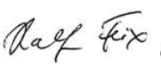 Pfarrer Ralf FeixReferent MinistrantenseelsorgeDiözesaner Messdienertag 2017SECRET SERVICE – Minis. Dem Geheimnis auf der Spur.EckdatenAktuelle Informationen, Downloads und Vorlagen hier:http://www.bdkj-speyer.de/mitmachen/engagieren/ministrant-innen/   unter „Downloads und Links“Teilnahmebedingungen, Teilnahmebeitrag und AnmeldeverfahrenTeilnehmen können Messdiener_innen und ihre Gruppenleiter_innen.Zur teilweisen Deckung der Kosten wird ein Teilnahmebeitrag vom Messdienerreferat in Höhe von 5,- € erhoben. Dieser ist im Voraus per Überweisung zu entrichten. Eine Rechnung wird Ihnen nach ihrer Onlineanmeldung mit der Anmeldebestätigung zugeschickt.Die Anmeldung ist online ab dem 27. März auf der obenstehenden Homepage möglich.Anmelden können sich Gruppen, die von Verantwortlichen über 18 Jahren begleitet werden.Einzelanmeldungen von Jugendlichen sind ab 16 Jahren möglich. Jugendliche unter 18 Jahren müssen die Unterschrift eines Erziehungsberechtigten beim Check-in am 26.08.17 nachreichen.Anmeldeschluss ist der 20. Juni 2017 !Grobablauf des Tages	bis 10h00	Anreise zur Kirche Maria Schutz, Fischerstr. 73, Check-In, Ausgabe Lunchpakete	10h30	Gemeinsames Starterevent in der Kirche Maria Schutz, Fischerstr. 73        ab 11h00	      Secret Service - unterwegs: Die Minis bewegen sich auf verschiedenen Routen durch die Stadt und besuchen dort Workshopstationen mit spielerischen, kreativen, und geistlichen Angeboten. An jeder Station gibt es eine Picknickzone zum Pause-Machen und Ausruhen.	16h30	Gottesdienst und Abschlussveranstaltung	ca. 18h30	AbreiseVerpflegung, etc.Die angemeldeten Teilnehmer_innen erhalten bei Anreise ein Lunchpaket für den Tag. Nach der Abschlussveranstaltung gibt es für alle ein kleines Abendessen. Getränke (Tee) werden am zentralen Veranstaltungsort und in den Picknickzonen bereitgestellt. Die Teilnehmer müssen dazu geeignete Trinkbehälter mitbringen.Wir empfehlen den Messdiener_innen einen leichten Rucksack für das Lunchpaket und die Trinkflasche mitzubringen. Außerdem sollten sie geeignete Kleidung (je nach Wetterlage), gutes Schuhwerk und Sonnenschutz nicht vergessen.RückfragenAbteilung Jugendseelsorge, Referat MinistrantenseelsorgePfr. Ralf FeixWebergasse 1167346 SpeyerTel.: 	06232/102.336Mail: 	minis@bistum-speyer.de